ประกาศองค์การบริหารส่วนตำบลบางเตยเรื่อง ประกาศรายชื่อผู้ชนะการเสนอราคา.....................................................ตามประกาศ ตามที่องค์การบริหารส่วนตำบลบางเตยจะดำเนินการจ้างเหมาทำป้ายไวนิลโครงการฝึกอบรมอาชีพสำหรับผู้สูงอายุประจำปีงบประมาณ 2561 (หลักสูตรการประดิษฐ์ตุ๊กตาผ้ากลิ่นหอม) ขนาด 1.20x3.00 เมตร จำนวน 1 ป้าย รวมมูลค่าสินค้า 934.58.- บาท ภาษีมูลค่าเพิ่ม 7% เป็นเงิน 65.42.- บาท ใบสั่งจ้างที่ 55 /2561 ลงวันที่ 6 มีนาคม พ.ศ. 2561 รวมเป็นเงินทั้งสิ้น 1,000.- บาท (หนึ่งพันบาทถ้วน) โดยวิธีเฉพาะเจาะจง   ราคานี้รวมภาษีมูลค่าเพิ่มแล้ว ผู้ได้รับคัดเลือก ได้แก่                                /     เป็นราคาที่รวม VAT               เป็นราคาที่ไม่รวม VAT        		ประกาศ  ณ  วันที่   6 เดือน มีนาคม  พ.ศ. 2561 					      (นายวิทยา  ชิวค้า)นายกองค์การบริหารส่วนตำบลบางเตยรายการที่พิจารณาผู้เสนอราคาดีที่สุดราคาที่เสนอดำเนินการจ้างเหมาทำป้ายไวนิลโครงการฝึกอบรมอาชีพสำหรับผู้สูงอายุประจำปีงบประมาณ 2561 (หลักสูตรการประดิษฐ์ตุ๊กตาผ้ากลิ่นหอม) ขนาด 1.20x3.00 เมตร จำนวน 1 ป้าย รวมมูลค่าสินค้า 934.58.- บาท ภาษีมูลค่าเพิ่ม 7% เป็นเงิน 65.42.- บาท ใบสั่งจ้างที่ 55 /2561 ลงวันที่ 6 มีนาคม พ.ศ. 2561 รวมเป็นเงินทั้งสิ้น 1,000.- บาท (หนึ่งพันบาทถ้วน)สุรชัย โฆษณา1,000.00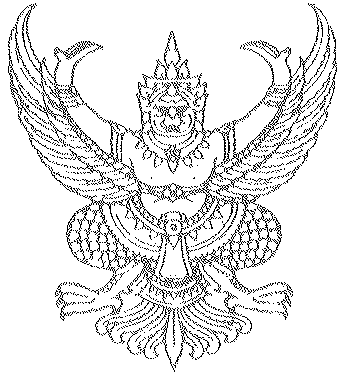 